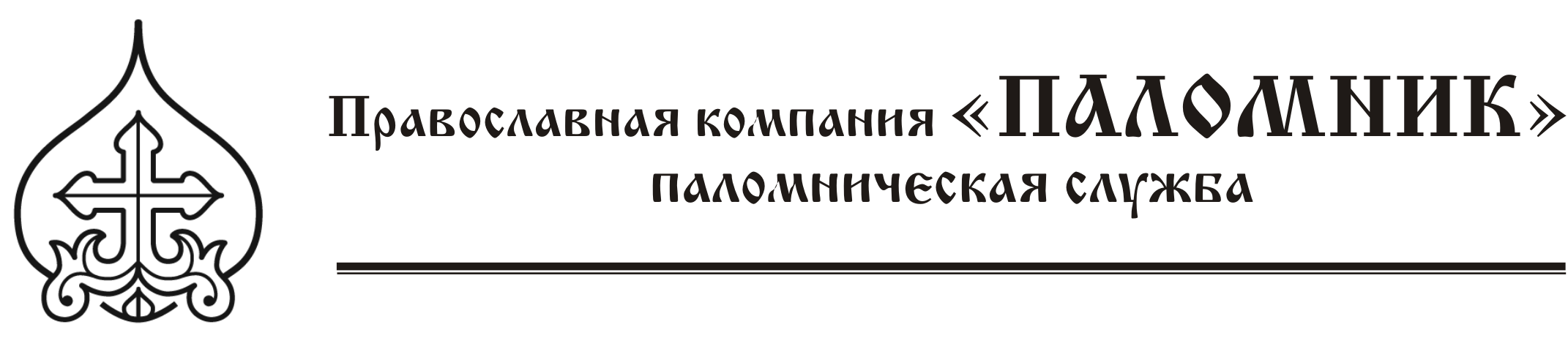 АНКЕТА  ПАЛОМНИКА  НА ПОЕЗДКУ В ЧЕРНОГОРИЮ и СЕРБИЮ 1. Срок поездки: с___________по__________201 _ г. 2. Фамилия, Имя, Отчество __________________________________________________ 3. Имя по крещению ________________________________________________________ 4. Число, месяц, год рождения _______________________________________________ 5. Для духовенства (сан, место служения)_____________________________________    _________________________________________________________________________ 6. Фамилия Имя (заполняется латинскими буквами строго по загранпаспорту)    __________________________________________________________________________ 7. Серия и номер загранпаспорта______________________________________________ 8. Орган выдавший загранпаспорт____________________________________________ 9. Дата выдачи загранпаспорта_______________________________________________ 10. Дата окончания срока действия загранпаспорта_____________________________ 11. Паспорт гражданина РФ: серия, номер_____________дата выдачи__________    кем выдан_________________________________________________________________    код  подразделения ________________________________________________________    регистрация_______________________________________________________________12. Домашний адрес (место жительства)________________________________________     __________________________________________________________________________13. Контактный телефон (раб., дом.), факс, e-mail _______________________________     __________________________________________________________________________    Дата заполнения _____________201__г.                      Подпись_________________                                                                                         (указывается фамилия и инициалы) 